Charity Gift Aid Declaration 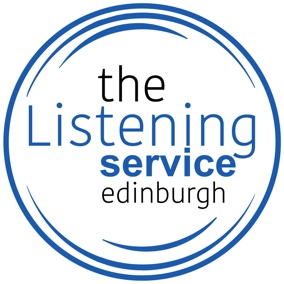  I want to Gift Aid my donation of £ ______________ and any donations I make in the future or have made in the past 4 years to:  The Listening Service Edinburgh (SCIO).I am a UK taxpayer and understand that if I pay less Income Tax and/or Capital Gains Tax in the current tax year than the amount of Gift Aid claimed on all my donations it is my responsibility to pay any difference. My Details Please email the completed form to accounts@listeningservice.org Please notify the charity if you:  want to cancel this declaration  change your name or home address  no longer pay sufficient tax on your income and/or capital gains If you pay Income Tax at the higher or additional rate and want to receive the additional tax relief due to you, you must include all your Gift Aid donations on your Self-Assessment tax return or ask HM Revenue and Customs to adjust your tax code.TitleFirst name or initial(s)Surname Full Home address Postcode Date 